18.03.01 Химическая технология «Химическая технология синтетических биологически активных веществ и химико-фармацевтических препаратов»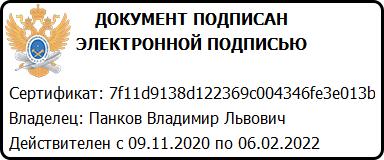 Фамилия, имя, отчество (при наличии)Занимаемая должность (должности)Уровень образованияКвалификацияНаименование направления подготовки и (или) специальностиУченая степень (при наличии)Ученое звание (при наличии)Повышение квалификации и (или) профессиональная переподготовка (при наличии)Общий стаж работыСтаж работы по специальностиПреподаваемые учебные предметы, курсы, дисциплины (модули)1234567891011Акимова Анастасия Александровнастарший преподавательВысшее образование - специалитет, магистратурамагистрХимиянетнетПовышение квалификации, 2016.2 года, 2 месяца и 26 дней1 год, 2 месяца и 9 днейПрикладная механикаАпексимов Никита ВладимировичдоцентВысшее образование - специалитет, магистратурамагистр техники и технологииХимическая технология и биотехнологиякандидат технических наукнетПовышение квалификации, 2016.5 лет, 10 месяцев и 3 дня4 года, 6 месяцевВведение в профессиональную деятельностьАрапова Эльмира АсфаровнадоцентВысшее образование - специалитет, магистратураФилософ. Преподаватель философии. Преподаватель социально-политических дисциплин в средних учебных зФилософиякандидат философских наукдоцентПовышение квалификации, 2016.16 лет, 9 месяцев и 15 дней16 лет и 19 днейФилософияАсилова Нина ЮрьевнадоцентВысшее образование - специалитет, магистратураинженер химик-технологХимическая технология органических веществ и топливанетнетПовышение квалификации, 2016.29 лет, 2 месяца21 год, 1 месяц и 25 днейОрганическая химияБиглов Рем РавильевичдоцентВысшее образование - специалитет, магистратураинженер химик-технологХимическая технология органических веществкандидат технических наукдоцентПовышение квалификации, 2016.40 лет, 1 месяц и 13 дней31 год, 7 месяцев и 9 днейИнформационные технологии в химических системахБоридко Владимир СтаниславовичассистентВысшее образование - специалитет, магистратурамагистр техники и технологийХимическая технология и биотехнологиякандидат технических наукдоцент20 лет и 9 дней19 лет, 3 месяца и 8 днейИнформационные технологии в химических системахВалишин Анатолий АнатольевичпрофессорВысшее образование - специалитет, магистратураУчитель физики и электротехники средней школы и звание учителя средней школыФизикадоктор физико-математических наукдоцентПротиводействие коррупции, 2017.50 лет, 10 месяцев и 24 дня40 лет, 5 месяцев и 5 днейТеория вероятностей и математическая статистикаГолованов Станислав Олеговичстарший преподавательВысшее образование - специалитет, магистратураспециалист по физической культуре и спортуфизическая культура и спортнетнетПовышение квалификации, 2018.6 месяцев и 2 дня6 месяцев и 2 дняФизическая культура и спорт (элективная дисциплина)Мартьянов Владислав СергеевичдоцентВысшее, специалитетфизикФизикакандидат технических наукдоцентКурсы повышения квалификации центрального НИИ радиоэлектронных систем в 2013 г.2828Национальная система информационной безопасностиДжемесюк Ирина АндреевнадоцентВысшее образование - специалитет, магистратураинженер-математикМатематика. Прикладная математикакандидат физико-математических наукдоцентПовышение квалификации, 2016.38 лет, 11 месяцев и 21 день21 год, 11 месяцев и 10 днейТеория вероятностей и математическая статистика, Математическое моделирование физико-химических процессовДураков Сергей Алексеевичстарший преподавательВысшее образование - специалитет, магистратурамагистрХимиякандидат химических наук3 года, 9 месяцев и 22 дня19 лет, 8 месяцев и 19 днейФизическая химияЕфимова Юлия Александровнадоцентвысшее, специалитетинженер химик-технологХимическая технология редких элементов и материалов на их основекандидат химических наукдоцентКурсы «Информатика и информационно-коммуникационные технологии», очная форма, 256 часов, 2016 год, Московский технологический университет3636Основы химического анализаВышнепольский Владимир Игоревичзаведующий кафедройвысшее,  специалитетинженер-механикМашины и аппараты химических производствкандидат технических наукдоцентКурсы «Информатика и информационно-коммуникационные технологии», очная форма, 16 часов, 2016 год, Московский технологический университет;  Противодействие коррупции, 20193636Начертательная геометрия, инженерная и компьютерная графикаЖданова Ксения АлександровнадоцентВысшее образование - специалитет, магистратураМагистр техники и технологииХимическая технология и биотехнологиякандидат химических наукПовышение квалификации, 2016.8 лет, 10 месяцев и 28 дней1 год, 7 месяцев и 22 дняОрганическая химияМиронова Надежда Андреевнастарший преподавательВысшее - специалитетинженер-системотехникВычислительные машины, комплексы, системы и сетибез степенинетПрофессиональная переподготовка в МПГУ по иностранному языку (2011г.); семинарские занятия по программе языкового образования «McMillan» 06.2015; Противодействие коррупции, 20182210Иностранный языкЗакалюкин Руслан МихайловичдоцентВысшее образование - специалитет, магистратураинженер электронной техникиМатериалы и компоненты твердотельной электроникикандидат химических наукПланирование учебного процесса на уровне институтов и кафедр, 2017.17 лет, 11 месяцев и 28 дней17 лет, 11 месяцев и 28 днейЭлектротехникаЗобнина Аэлита НиколаевнадоцентВысшее образование - специалитет, магистратураинженер технолог-химиктехнология редких и рассеянных элементовкандидат химических наукдоцентПрактическая работа с рисками и средой в системе менеджмента качества Университета, 2018.53 года, 3 месяца и 12 дней50 лет, 11 месяцев и 5 днейФизическая химияЛонина Наталья НиколаевнадоцентВысшее, специалитетинженер химик-технологтехнология основного органического и нефтехимического синтезакандидат химических наукдоцентКурсы «Информатика и информационно-коммуникационные технологии», очная форма, 16 часов, 2016 год, Московский технологический университет2727Органическая химияКомова Нинель НиколаевнадоцентВысшее образование - специалитет, магистратураФизикФизикакандидат химических наукдоцентПрактическая работа с рисками и средой в системе менеджмента качества Университета, 2018.34 года, 3 месяца13 лет, 1 месяц и 9 днейОсновы химической физикиКорнюшко Валерий ФедоровичпрофессорВысшее образование - специалитет, магистратураИнженер путей сооющения - электромеханикЭлектроснабжение железных дорогдоктор технических наукпрофессорПовышение квалификации, 2016.55 лет, 2 месяца и 10 дней43 года, 2 месяца и 6 днейИнформационные технологии в химических системахКривенцов Сергей МихайловичдоцентВысшее образование - специалитет, магистратураинженер-металлургОбработка металлов давлениемкандидат технических наукдоцентСетевые информационные ресурсы для пользователей, 2018.41 год, 4 месяца28 лет, 8 месяцев и 28 днейБезопасность жизнедеятельностиМорозова Татьяна АндреевнадоцентВысшее, специалитетинженер химик-технологХимическая технология высокомолекулярных соединенийкандидат химических наукнетКурсы «Информатика и информационно-коммуникационные технологии», очная форма, 16 часов, 2016 год, Московский технологический университет;2020Физическая химияМарков Анатолий ВикторовичпрофессорВысшее образование - специалитет, магистратураИнженер химик-технологТехнология переработки пластических масс и эластомеровдоктор технических наукпрофессорКурсы «Информатика и информационно-коммуникационные технологии», очная форма, 16 часов, 2016 год, Московский технологический университет;41 год, 7 месяцев и 28 дней27 лет, 3 месяца и 8 днейВведение в профессиональную деятельностьМартынов Леонид ЮрьевичдоцентВысшее образование - специалитет, магистратураМагистрХимиякандидат химических наукнетКурсы «Информатика и информационно-коммуникационные технологии», очная форма, 16 часов, 2016 год, Московский технологический университет;7 лет, 3 месяца и 14 дней2 года, 10 месяцевОсновы химического анализаБудалов Антон Сергеевичстарший преподавательВысшее - специалитетспециалист по физической культуре и спортуФизическая культурабез степенинетКурсы «Информатика и информационно-коммуникационные технологии», очная форма, 16 часов, 2016 год, МИРЭА99Физическая культура и спорт (элективная дисциплина)Ожерелкова Лилия МухарамовнадоцентВысшее образование - специалитет, магистратурамеханикМеханикакандидат технических наукдоцентПовышение квалификации, 2016.29 лет, 5 месяцев и 4 дня24 года, 3 месяца и 14 днейМатематическое моделирование физико-химических процессовСолодова Евгения Феликсовнастарший преподавательВысшее образование - специалитет, магистратураматематикМатематика. Прикладная математиканетнетОказание первой помощи, 2018.13 лет, 3 месяца и 8 дней13 лет, 3 месяца и 8 днейТеория вероятностей и математическая статистикаФилиппова Ольга Владимировнастарший преподавательВысшее образование - специалитет, магистратураМатематикМатематикаПовышение квалификации, 2016.19 лет, 3 месяца и 15 дней19 лет, 3 месяца и 15 днейТеория вероятностей и математическая статистикаЗакалюкин Руслан МихайловичдоцентВысшее образование - специалитет, магистратураинженер электронной техникиМатериалы и компоненты твердотельной электроникикандидат химических наукдоцентПланирование учебного процесса на уровне институтов и кафедр, 2017.17 лет, 11 месяцев и 28 дней17 лет, 11 месяцев и 28 днейЭлектротехникаШмендель Елена ВасильевнадоцентВысшее образование - специалитет, магистратурамагистр техники и технологииХимическая технология и биотехнологиякандидат химических наукПовышение квалификации, 2016.7 лет, 8 месяцев и 29 дней7 месяцев и 22 дняОрганическая химияГолованов Станислав Олеговичстарший преподавательВысшее образование - специалитет, магистратураспециалист по физической культуре и спортуфизическая культура и спортПовышение квалификации, 2018.6 месяцев и 2 дня6 месяцев и 2 дняФизическая культура и спортНазаров Андрей АлександровичДоцентВысшее, специалитетпреподаватель истории, обществоведения и советского праваИстория и советское правокандидат экономических наукдоцентКурсы «Информатика и информационно-коммуникационные технологии», очная форма, 16 часов, 2016 год, Московский технологический университет; Ресурсное обеспечение пользователей персональных компьютеров, 20173030ИсторияНазаров Андрей АлександровичДоцентВысшее, специалитетпреподаватель истории, обществоведения и советского праваИстория и советское правокандидат экономических наукдоцентКурсы «Информатика и информационно-коммуникационные технологии», очная форма, 16 часов, 2016 год, Московский технологический университет; Ресурсное обеспечение пользователей персональных компьютеров, 20173030ПравоведениеНазарова Ирина АлександровнадоцентВысшее, специалитетэкономист, преподаватель политической экономииЭкономикакандидат экономических наукдоцентКурсы «Информатика и информационно-коммуникационные технологии», очная форма, 16 часов, 2016 год, Московский технологический университет; Разработка, продвижение и реализация дополнительных профессиональных программ в соответствии с требованиями профессиональных стандартов, 20192828ЭкономикаДжемесюк Ирина АндреевнадоцентВысше, специалитетинженер-математикМатематика, прикладная математикакандидат физико-математических наукдоцентКурсы «Информатика и информационно-коммуникационные технологии», очная форма, 16 часов, 2016 год, Московский технологический университет2525Математический анализДжемесюк Ирина АндреевнадоцентВысше, специалитетинженер-математикМатематика, прикладная математикакандидат физико-математических наукдоцентКурсы «Информатика и информационно-коммуникационные технологии», очная форма, 16 часов, 2016 год, Московский технологический университет2525Линейная алгебра и аналитическая геометрияКолыбанов Кирилл ЮрьевичЗаведующий кафедройВысшее, специалитетинженер физико-химикФизико-химические исследования металлургических процессовдоктор технических наукдоцентКурсы «Информатика и информационно-коммуникационные технологии», очная форма, 16 часов, 2016 год, Московский технологический университет; Противодействие коррупции, 20172525ИнформатикаКомова Нинель НиколаевнаДоцентВысшее, специалитетфизикФизикакандидат химических наукдоцентПовышение квалификации: «Информационно-коммуникационные технологии», РТУ МИРЭА, дата выдачи 14.11.20164040ФизикаМатвеев Евгений Юрьевичдоцентвысшее, магистратурамагистр по направлению «Химия»магистратура по направлению «Химия»кандидат химических наукбез званияКурсы «Информатика и информационно-коммуникационные технологии», очная форма, 16 часов, 2016 год, Московский технологический университет; Планирование учебного процесса на уровне институтов и кафедр, 20171313Общая и неорганическая химияГолованов Станислав Олеговичстарший преподавательВысшее образование - специалитет, магистратураспециалист по физической культуре и спортуфизическая культура и спортПовышение квалификации, 2018.6 месяцев и 2 дня6 месяцев и 2 дняОбщая физическая подготовкаГолованов Станислав Олеговичстарший преподавательВысшее образование - специалитет, магистратураспециалист по физической культуре и спортуфизическая культура и спортПовышение квалификации, 2018.6 месяцев и 2 дня6 месяцев и 2 дняРукопашный бойГолованов Станислав Олеговичстарший преподавательВысшее образование - специалитет, магистратураспециалист по физической культуре и спортуфизическая культура и спортПовышение квалификации, 2018.6 месяцев и 2 дня6 месяцев и 2 дняБаскетболАндреев Сергей ВикторовичдоцентВысшее, магистратурамагистр химииХимиякандидат химических наукученого звания нетСертификат эксперта № СЭ 610 зарегистрирован в Реестре Системы добровольной сертификации персонала испытательных лабораторий (центров) и экспертов в области оценки выполнения санитарно-эпидемиологических требований 07 июля 2017 г. Действителен до 07 июля 2022 г., ФБУЗ ФЦГиЭ Роспотребнадзора. Удостоверение о повышении квалификации № УКЦ-Эисп-652017 от 28.04.2017 г. "Подтверждение соответствия дезинфицирующих, дезинсекционных и дератизационных средств" (теоретическая подготовка специалиста (эксперта)), 72 часа, Учебно-консультационный центр "ВНИИС".99Метрология химического анализаГолованов Станислав Олеговичстарший преподавательВысшее образование - специалитет, магистратураспециалист по физической культуре и спортуфизическая культура и спортПовышение квалификации, 2018.6 месяцев и 2 дня6 месяцев и 2 дняАтлетическая гимнастикаГолованов Станислав Олеговичстарший преподавательВысшее образование - специалитет, магистратураспециалист по физической культуре и спортуфизическая культура и спортПовышение квалификации, 2018.6 месяцев и 2 дня6 месяцев и 2 дняБоксВолчкова Елена ВладимировнадоцентВысшее образование - специалитет, магистратураМагистр техники и технологииМатериаловедение и технология новых материаловкандидат химических наукдоцентОбучение, 2019.15 лет, 3 месяца и 5 дней12 лет, 1 месяц и 3 дняМетоды обработки результатов экспериментаГолованов Станислав Олеговичстарший преподавательВысшее образование - специалитет, магистратураспециалист по физической культуре и спортуфизическая культура и спортПовышение квалификации, 2018.6 месяцев и 2 дня6 месяцев и 2 дняБорьбаГолованов Станислав Олеговичстарший преподавательВысшее образование - специалитет, магистратураспециалист по физической культуре и спортуфизическая культура и спортПовышение квалификации, 2018.6 месяцев и 2 дня6 месяцев и 2 дняФутболГолованов Станислав Олеговичстарший преподавательВысшее образование - специалитет, магистратураспециалист по физической культуре и спортуфизическая культура и спортПовышение квалификации, 2018.6 месяцев и 2 дня6 месяцев и 2 дняВолейболЖемерикина Юлия ИгоревнаДоцентвысшеепедагог-психологПедагогика и психологиякандидат психологических наукнетПовышение квалификации: «Информационно-коммуникационные технологии», РТУ МИРЭА, дата выдачи 14.11.20161010Психология (инклюзивный курс)Зуева Анна НиколаевнаЗаведующий кафедройВысшее, магистратураинформатик-экономистПрикладная математика в экономикекандидат экономических наукнетПовышение квалификации: «Информационно-коммуникационные технологии», РТУ МИРЭА, дата выдачи 14.11.20161212Моделирование бизнес-процессовПутин Алексей ЮрьевичДоцентВысшее, магистратурамагистр техники и технологии по направлению "Химическая технология и биотехнология"Химическая технология и биотехнологиякандидат химических наукбез званияКурсы «Информатика и информационно-коммуникационные технологии», очная форма, 16 часов, 2016 год, Московский технологический университет;  Планирование учебного процесса на уровне институтов и кафедр, 201766Общая химическая технологияТаран Юлия АлександровнадоцентВысшее, специалитетинженерСтандартизация и сертификациякандидат технических наукнетКурсы «Информатика и информационно-коммуникационные технологии», очная форма, 16 часов, 2016 год, Московский технологический университет; Планирование учебного процесса на уровне институтов и кафедр, 2017; Противодействие коррупции, 20181111Процессы и аппараты химической технологииИщенко Анатолий АлександровичЗаведующий кафедройвысшее, специалитетхимикХимиядоктор химических наукпрофессорКурсы «Информатика и информационно-коммуникационные технологии», очная форма, 16 часов, 2016 год, Московский технологический университет; Противодействие коррупции, 20192222Физико-химические методы анализаДулина Ольга АнатольевнадоцентВысшее, специалитетинженер химик-технологТехнология переработки пластических масс и эластомеровкандидат химических наукдоцентКурсы «Информатика и информационно-коммуникационные технологии», очная форма, 16 часов, 2016 год, Московский технологический университет;2323Коллоидная химияЛеонтьева Светлана ВикторовнадоцентВысшее, магистратурамагистр техники и технологииХимическая технология и биотехнологиякандидат химических наукдоцентКурсы «Информатика и информационно-коммуникационные технологии», очная форма, 16 часов, 2016 год, Московский технологический университет;  Оказание первой помощи, 2017; Практическая работа с рисками и средой в системе менеджмента качества Университета, 2018; Профессиональная переподготовка, 20192020ЭкологияНауменко Эльвира ВячеславовнадоцентВысшее образование - специалитет, магистратураинженер по автоматизацииАвтоматизация химико-технологических процессов и производствкандидат технических наукПротиводействие коррупции, 2017.30 лет, 3 месяца и 9 дней13 лет, 1 месяц и 3 дняСистемы управления химико-технологическими процессамиУсачёв Максим НиколаевичдоцентВысшее образование - специалитет, магистратурамагистрСтандартизация и метрологиякандидат химических наук47 лет, 3 месяца и 2 дня38 лет, 9 месяцев и 25 днейАналитические методы в фармацевтической разработкеБрагина Наталья АлександровнапрофессорВысшее образование - специалитет, магистратураинженер-технологБиотехнологиядоктор химических наукдоцентПротиводействие коррупции, 2019.21 год и 20 дней20 лет, 4 месяца и 18 днейМеханизмы биохимических процессовУсачёв Максим НиколаевичдоцентВысшее образование - специалитет, магистратурамагистрСтандартизация и метрологиякандидат химических наук47 лет, 3 месяца и 2 дня38 лет, 9 месяцев и 25 днейМетоды выделения и анализа фармацевтических субстанцийЛаркина Екатерина АлександровнаДоцентВысшее, магистрмагистр техники и технологииХимическая технология и биотехнологиякандидат химических наукнетПовышение квалификации: "Наноструктурные средства доставки лекарственных веществ", РТУ МИРЭА,  рег. номер 4866-18, дата выдачи 29.10.2018, серия № АЖ 000472; "Апробация модульной ОПОП Фармацевтическая биотехнология по направлению подготовки 19.04.01 Биотехнология", РТУ МИРЭА, рег.номер 4826-18, дата выдачи 10.09.18, серия № АЖ 000051; "Принципы проектирования квалификаций и образовательных программ для инновационного развития фармацевтической отрасли в Системе многоуровневой опережающей подготовки кадров", Сеченовский Университет, рег.номер 14782, дата выдачи 28.11.2017, серия № 770400107395; "Планирование учебного процесса на уровне институтов и кафедр", РТУ МИРЭА,  рег. номер 3858-17, дата выдачи 23.06.2017, серия № АД 02650;1616Надлежащая производственная практика в производстве лекарственных средствШмендель Елена ВасильевнадоцентВысшее образование - специалитет, магистратурамагистр техники и технологииХимическая технология и биотехнологиякандидат химических наукПовышение квалификации, 2016.7 лет, 8 месяцев и 29 дней7 месяцев и 22 дняХимия нуклеиновых кислотШмендель Елена ВасильевнадоцентВысшее образование - специалитет, магистратурамагистр техники и технологииХимическая технология и биотехнологиякандидат химических наукПовышение квалификации, 2016.7 лет, 8 месяцев и 29 дней7 месяцев и 22 дняХимия липидов и углеводовБрагина Наталья АлександровнапрофессорВысшее образование - специалитет, магистратураинженер-технологБиотехнологиядоктор химических наукдоцентПротиводействие коррупции, 2019.21 год и 20 дней20 лет, 4 месяца и 18 днейОсновы молекулярной биологииГрин Михаил АлександровичЗаведующий кафедройВысшее, специалитетинженер-химик-технологХимическая технология и биотехнологиядоктор химических наукдоцентПовышение квалификации: "Наноструктурные средства доставки лекарственных веществ", РТУ МИРЭА,  рег. номер 4788-18, дата выдачи 29.10.2018, серия № АЖ 0004952710Преддипломная практикаГроза Наталья Викторовнадоцент, Высшее образование - специалитет, магистратураИнженер химик-технологХимическая технология синтетических биологических активных веществкандидат химических наукдоцентПланирование учебного процесса на уровне институтов и кафедр, 2017.28 лет, 7 месяцев и 26 дней4 года, 10 месяцев и 8 днейПрактика по получению профессиональных умений и опыта профессиональной деятельностиИванов Игорь ВладимировичпрофессорВысшее образование - специалитет, магистратураинженер-технологБиотехнология.доктор химических наукучёное звание отсутствуетПрактическая работа с рисками и средой в системе менеджмента качества Университета, 2018.17 лет, 4 месяца и 1 день17 лет, 4 месяца и 1 деньНаучно-исследовательская работаГрин Михаил АлександровичЗаведующий кафедройВысшее, специалитетинженер-химик-технологХимическая технология и биотехнологиядоктор химических наукдоцентПовышение квалификации: "Наноструктурные средства доставки лекарственных веществ", РТУ МИРЭА,  рег. номер 4788-18, дата выдачи 29.10.2018, серия № АЖ 0004952710Основы технологии биофармацевтических препаратовЛаркина Екатерина АлександровнаДоцентВысшее, магистрмагистр техники и технологииХимическая технология и биотехнологиякандидат химических наукнетПовышение квалификации: "Наноструктурные средства доставки лекарственных веществ", РТУ МИРЭА,  рег. номер 4866-18, дата выдачи 29.10.2018, серия № АЖ 000472; "Апробация модульной ОПОП Фармацевтическая биотехнология по направлению подготовки 19.04.01 Биотехнология", РТУ МИРЭА, рег.номер 4826-18, дата выдачи 10.09.18, серия № АЖ 000051; "Принципы проектирования квалификаций и образовательных программ для инновационного развития фармацевтической отрасли в Системе многоуровневой опережающей подготовки кадров", Сеченовский Университет, рег.номер 14782, дата выдачи 28.11.2017, серия № 770400107395; "Планирование учебного процесса на уровне институтов и кафедр", РТУ МИРЭА,  рег. номер 3858-17, дата выдачи 23.06.2017, серия № АД 02650;1616Практика по получению первичных профессиональных умений и навыков, в том числе первичных умений и навыков научно-исследовательской деятельностиНечаев Андрей ВалерьевичдоцентВысшее образование - специалитет, магистратурамагистр техники и  технологийХимическая технология и биотехнологиякандидат химических наукдоцентПовышение квалификации, 2016.13 лет, 6 месяцев10 лет, 2 месяца и 14 днейПрепаративные и аналитические методы в химической технологии синтетических биологически активных соединенийГрин Михаил АлександровичЗаведующий кафедройВысшее, специалитетинженер-химик-технологХимическая технология и биотехнологиядоктор химических наукдоцентПовышение квалификации: "Наноструктурные средства доставки лекарственных веществ", РТУ МИРЭА,  рег. номер 4788-18, дата выдачи 29.10.2018, серия № АЖ 0004952710Выпускная квалификационная работаКирин Никита СергеевичассистентВысшее образование - специалитет, магистратурамагистрХимическая технология2 года и 9 дней0 днейРазработка технологической документации при производстве лекарственных средствКирин Никита СергеевичассистентВысшее образование - специалитет, магистратурамагистрХимическая технология2 года и 9 дней0 днейОсновы химической технологии фармацевтических препаратовЧешков Дмитрий Александровичстарший преподавательВысшее образование - специалитет, магистратураМагистр химииХимиякандидат физико-математических наук28 лет, 1 месяц и 22 дня2 года и 9 днейСпектральные методы исследования лекарственных веществКирин Никита СергеевичассистентВысшее образование - специалитет, магистратурамагистрХимическая технология2 года и 9 дней0 днейОсновы регистрации лекарственных средств и медицинских изделийШмендель Елена ВасильевнадоцентВысшее образование - специалитет, магистратурамагистр техники и технологииХимическая технология и биотехнологиякандидат химических наукПовышение квалификации, 2016.7 лет, 8 месяцев и 29 дней7 месяцев и 22 дняХимия пептидов и белковКирин Никита СергеевичассистентВысшее образование - специалитет, магистратурамагистрХимическая технология2 года и 9 дней0 днейФизико-химические методы исследования лекарственных веществЛаркина Екатерина АлександровнаДоцентВысшее, магистрмагистр техники и технологииХимическая технология и биотехнологиякандидат химических наукнетПовышение квалификации: "Наноструктурные средства доставки лекарственных веществ", РТУ МИРЭА,  рег. номер 4866-18, дата выдачи 29.10.2018, серия № АЖ 000472; "Апробация модульной ОПОП Фармацевтическая биотехнология по направлению подготовки 19.04.01 Биотехнология", РТУ МИРЭА, рег.номер 4826-18, дата выдачи 10.09.18, серия № АЖ 000051; "Принципы проектирования квалификаций и образовательных программ для инновационного развития фармацевтической отрасли в Системе многоуровневой опережающей подготовки кадров", Сеченовский Университет, рег.номер 14782, дата выдачи 28.11.2017, серия № 770400107395; "Планирование учебного процесса на уровне институтов и кафедр", РТУ МИРЭА,  рег. номер 3858-17, дата выдачи 23.06.2017, серия № АД 02650;1616Основы технологии и стандартизации лекарственных средствШмендель Елена ВасильевнадоцентВысшее образование - специалитет, магистратурамагистр техники и технологииХимическая технология и биотехнологиякандидат химических наукПовышение квалификации, 2016.7 лет, 8 месяцев и 29 дней7 месяцев и 22 дняХимия тетрапиррольных соединенийМиронов Андрей ФедоровичпрофессорВысшее образование - специалитет, магистратураИнженер-химикТехнология основного органического синтеза и синтетического каучукадоктор химических наукпрофессорПовышение квалификации, 2016.54 года, 2 месяца и 5 дней54 года, 2 месяца и 5 днейМетоды получения биологически активных соединенийСуворов Никита ВладимировичассистентВысшее образование - специалитет, магистратурамагистрБиотехнологиякандидат химических наук2 года, 9 месяцев и 21 день0 днейОсновы проектирования и оборудования предприятий тонкого органического синтезаКирин Никита СергеевичассистентВысшее образование - специалитет, магистратурамагистрХимическая технология2 года и 9 дней0 днейВведение в технологию биологически активных веществБрагина Наталья АлександровнапрофессорВысшее образование - специалитет, магистратураинженер-технологБиотехнологиядоктор химических наукдоцентПротиводействие коррупции, 2019.21 год и 20 дней20 лет, 4 месяца и 18 днейОсновы биохимииМаслов Михаил АлександровичпрофессорВысшее образование - специалитет, магистратураинженер-технологБиотехнологиядоктор химических наукдоцентПовышение квалификации, 2019.17 лет, 9 месяцев и 13 дней10 лет, 7 месяцев и 25 днейХимическая технология биологически активных соединенийУсачёв Максим НиколаевичдоцентВысшее образование - специалитет, магистратурамагистрСтандартизация и метрологиякандидат химических наук47 лет, 3 месяца и 2 дня38 лет, 9 месяцев и 25 днейМетоды исследования и идентификации полимеров